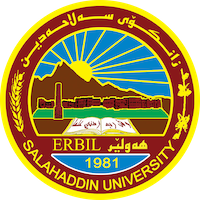 Academic Curriculum Vitae 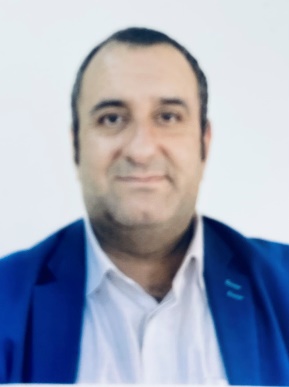 Personal Information: 	Full Name:سيف الدين ابراهيم شريف Academic Title: مامۆستاى ياريده‌ده‌رEmail: saifddin.shareef@su.edu.krdMobile: 07518078786Education:ماسته‌ر له‌ زمانه‌وانى و زمانه‌وانى كاره‌كى سالى 2013  مامۆستا له‌به‌شى شێوه‌كارىEmployment:له‌ سالى 2014 مامۆستاى ياريده‌ده‌رQualifications - خولى رِيَكاكانى وانةوتنةوة، 6 هةفتة، 2013، سةنتةرى فيركردنى بةردةوام-زانكؤى سةلاحةدين، هةوليَر .Teaching experience:* مامؤستا، لة  قوتابخانةى كؤظانى ئيواران، لةسالى  2005 تاوةكو 2008 .مامؤستا، لة  قوتابخانةى زةردةشتى ئيواران، لةسالى  2010 تاوةكو 2012 .* مامؤستا لةكؤليَذ ثةروةردةى بنةرِةتى لةسالَى 2014 تا 2019 .* مامؤستا لةكؤليذى هونةرةجوانةكان لة سالى 2018 .............Research and publicationsThe Status Profile of the Individual Bilinguals in the Domain Language of KRGApplying Techniques in Creative Writing by EFL StudentsConferences and courses attended2019; Second Educational Conference of Colleges of Basic Education In Kurdistan Region, University of Sallahaddin - Erbil – Iraq.2019; The Ninth scientific conference of the research and poster for students of the fourth and first stages in the College of Education, Salah al-Din University, Erbil.2020 ; The First joint International Conference for Educational and Psychological Sciences (ICEPS) , University of Sallahaddin - Erbil – Iraq.2022; 2nd Student Research Project & Idea Grant Conference SUE. University of Sallahaddin - Erbil – Iraq.Funding and academic awards List any bursaries, scholarships, travel grants or other sources of funding that you were awarded for research projects or to attend meetings or conferences.Professional memberships ئةندامى ليذنةى تاقيكردنةوةكان لة سالى 2015 .ئةندامى يةكيتى مامؤستايان .